Third Eye Theatre Ensemble presents quality productions that inspire conversation. We strive to champion operatic works that are seldom performed, while advocating social change and providing Chicago’s emerging artists with performance opportunities. We could not do this without your support. We value each and every contribution and we thank you for generosity.  Giving Levels (To see the benefits of our giving levels, please visit our website – www.thirdeyete.com)Friend				up to $99Performer			$100 to $249Artist				$250 to $499Choreographer		$500 to $999Director			$1000 and aboveI am pleased to make a donation to support Third Eye Theatre Ensemble. Below please find my information regarding my donation.Name___________________________________________________________________________________Address__________________________________________________________________________________	 City, State, Zip_____________________________________________________________________________Email_____________________________________________________________________________________Phone____________________________________________________________________________________Top of Form I wish for my donation to remain anonymous. (By checking this box, we will not list your name on our website or in our program. Please fill out the above information for tax purposes.)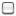  My gift will be matched by my company.  Company Name_____________________________________ Enclosed is my check for $_________ made out to Third Eye Theatre Ensemble.Questions? Contact us at info@thirdeyete.com. Thank you!Third Eye Theatre Ensemble is a 501(c)(3) public charity; all donations are tax-deductible to the extent permitted by law.